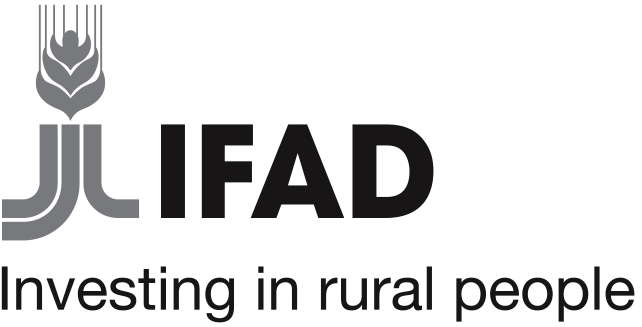 Standard 
Procurement DocumentsTechnical
Evaluation Report(Consulting Services)[insert title of procuring entity/client]Technical Evaluation Report(for Consulting Services)for[insert procurement title]Ref no: [insert ref #]       Submission date:ForewordThis evaluation report is based on the 1st edition of the standard procurement document for the technical evaluation report (consulting services) issued by IFAD on www.ifad.org/project-procurement for use in projects financed by IFAD. IFAD does not guarantee the completeness, accuracy or translation, if applicable, or any other aspect in connection with the content of this document.[No texts in red font or square brackets shall remain once this document is finalised]Table 1IdentificationTable 2Advertisement and IssueTable 3Proposal Submission and OpeningTable 4Proposal Evaluation FrameworkTable 5Proposal Opening ChecklistTable 6Administrative Compliance / Preliminary ExaminationCompliance evaluation: Yes (or Y) for each compliant line item or No (or N) for each non-compliant item. A final ‘No’ indicates a non-acceptance for technical evaluation.Table 7Financial Capacity Evaluation [if required in RFP]Compliance evaluation: Yes (or Y) for each compliant line item or No (or N) for each non-compliant item. A final ‘No’ indicates a non-acceptance for Technical Evaluation. Table 8Consensus Technical Evaluation[Sample below]Table 9Consensus Technical Evaluation Summary[Sample below]Table 10RecommendationThe technical evaluation committee (TEC) recommends the opening of the financial proposals of the following XX firms who attained the minimum technical score of XX required to pass:Annexes[Delete annexes that do not apply. Include other relevant annexes.]Advertisements: newspaper and webAdministrative compliance / preliminary examination / eligibility documentsFinancial capacity evaluation attachments [produced by a chartered accountant]Signed consensus evaluation formsSigned declaration of impartiality and confidentiality for each committee memberTechnical proposals [via online storage]CountryProjectName of procuring entity / client	Procurement referenceProcurement descriptionProcurement plan cost estimateProcurement categorycMethod of procurementPrior/post reviewAnticipated contract durationDomestic preference allowedGeneral procurement noticePortals(b)	NewspapersAdvertisementPortalsNewspapers Number of firms notifiedShortlisting (if applicable)(a)	Number of firms shortlisted(b)	Date of approvalRequest for proposals (RFP)Date of no objection by IFAD [if applicable]Date of issue to biddersNumber of firms issued RFPAmendments to documents, if any(a)	[list all issue dates]Date of pre-proposal conference, if anyClarification requestsNumber receivedNumber responded toDate Q&A document sent to consultants3.1	Proposal submission deadline(a)	original date and time(b)	extensions, if any3.2	Technical proposal opening date, time3.3	Date when record of opening (of technical proposals) was sent to consultants3.4	Number of proposals submitted3.5	Proposal validity period (days or weeks)(a)	originally specified(b)	extensions, if any4.1	Evaluation methodCompliance method (used for preliminary examination)Merit point method (for technical evaluation, see scoring system below)[change as appropriate]4.2 Scoring system [as defined in the bidding document e.g. criteria, scores, strengths and weaknesses]4.3 Criteria weights (as stated in the bidding document)Experience, past performance and capability:  XXApproach and methodology:                             XXKey professional staff:                                       XX4.4 QCBS weights [if applicable]Technical: [70/80%]Financial: [30/20%]Minimum technical points required to pass: XX4.5	Technical evaluation committee (TEC) members4.6	Evaluation process(a)	Start date(b) 	End date(c) 	Duration№Name of consultant(in order of submission)City, countryOuter envelope sealed# of originals of techpro# of copies of techproFinpro sealed & present##Consulting firmProposal submission formAuthorization of proposal/ 
power of attorneyOtherAcceptance#Consulting firmSubmission of audited/ Certified financial statementsFinancial capacity verifiedAcceptanceFirm 1Firm 1Firm 1Firm 1Firm 1Firm 1Firm 1#DescriptionRatingScoreMax ScoreSTRENGTHSWEAKNESSESCriteria A - Organizational capability and experienceCriteria A - Organizational capability and experienceCriteria A - Organizational capability and experienceCriteria A - Organizational capability and experienceCriteria A - Organizational capability and experienceCriteria A - Organizational capability and experienceCriteria A - Organizational capability and experienceAEvidence of organizational capability and relevant experience in the execution of projects of a similar nature in the electricity sector, including the nature and value of the relevant assignment, as well as works in hand and contractually committed. The evidence shall include successful experience in the execution of at least 3 projects of a similar nature and scope of works during the last 5 years in the power sector. Evidence of organizational capability and relevant experience in the execution of projects of a similar nature in the electricity sector, including the nature and value of the relevant assignment, as well as works in hand and contractually committed. The evidence shall include successful experience in the execution of at least 3 projects of a similar nature and scope of works during the last 5 years in the power sector. Evidence of organizational capability and relevant experience in the execution of projects of a similar nature in the electricity sector, including the nature and value of the relevant assignment, as well as works in hand and contractually committed. The evidence shall include successful experience in the execution of at least 3 projects of a similar nature and scope of works during the last 5 years in the power sector. Evidence of organizational capability and relevant experience in the execution of projects of a similar nature in the electricity sector, including the nature and value of the relevant assignment, as well as works in hand and contractually committed. The evidence shall include successful experience in the execution of at least 3 projects of a similar nature and scope of works during the last 5 years in the power sector. Evidence of organizational capability and relevant experience in the execution of projects of a similar nature in the electricity sector, including the nature and value of the relevant assignment, as well as works in hand and contractually committed. The evidence shall include successful experience in the execution of at least 3 projects of a similar nature and scope of works during the last 5 years in the power sector. Evidence of organizational capability and relevant experience in the execution of projects of a similar nature in the electricity sector, including the nature and value of the relevant assignment, as well as works in hand and contractually committed. The evidence shall include successful experience in the execution of at least 3 projects of a similar nature and scope of works during the last 5 years in the power sector. A1Experience in power sector utilities economic and financial flows and planning including factors influencing the financial imbalances, long-term financial sustainability 90%9.0010.00A2Experience in analyzing financial performance of electricity utilities90%9.0010.00A3Experience in conducting review of cash flows for taxes and fees; purchase of electricity; operating and maintenance costs; allocation of investment; debt service; and operational subsidies received from third parties70%7.0010.00Total Criteria A - Organizational capability and experience of the consultantTotal Criteria A - Organizational capability and experience of the consultantTotal Criteria A - Organizational capability and experience of the consultant25.0030.00Criteria B - Approach, work and staffing planCriteria B - Approach, work and staffing planCriteria B - Approach, work and staffing planCriteria B - Approach, work and staffing planCriteria B - Approach, work and staffing planCriteria B - Approach, work and staffing planCriteria B - Approach, work and staffing planB1Proposed approach and methodology (extent to which the proposal explains bidders’ understanding of the objectives of the assignment, approach to the services, methodology for carrying out the activities and obtaining the expected output, and the degree of detail of such output.)Proposed approach and methodology (extent to which the proposal explains bidders’ understanding of the objectives of the assignment, approach to the services, methodology for carrying out the activities and obtaining the expected output, and the degree of detail of such output.)Proposed approach and methodology (extent to which the proposal explains bidders’ understanding of the objectives of the assignment, approach to the services, methodology for carrying out the activities and obtaining the expected output, and the degree of detail of such output.)Proposed approach and methodology (extent to which the proposal explains bidders’ understanding of the objectives of the assignment, approach to the services, methodology for carrying out the activities and obtaining the expected output, and the degree of detail of such output.)Proposed approach and methodology (extent to which the proposal explains bidders’ understanding of the objectives of the assignment, approach to the services, methodology for carrying out the activities and obtaining the expected output, and the degree of detail of such output.)Proposed approach and methodology (extent to which the proposal explains bidders’ understanding of the objectives of the assignment, approach to the services, methodology for carrying out the activities and obtaining the expected output, and the degree of detail of such output.)aApproach to analyzing audited and non-audited income statements and balance sheets of electricity utilities 70%3.505.00bApproach to conducting in-depth review of cash flows40%2.005.00cApproach to analyzing cash flows related to paid to other government institutions40%2.005.00dApproach to auditing annual income statements and balance sheets  70%3.505.00eApproach to evaluating return on investment for equity invested into the utility90%4.505.00Sub-Total - Criteria B1 – approach and methodologySub-Total - Criteria B1 – approach and methodologySub-Total - Criteria B1 – approach and methodology15.5025.00B2Proposed work plan (extent to which the work plan clearly defines the main activities of the assignment, their content and duration, phasing and interrelations, milestones and delivery dates of the reports.)70%3.505.00B3Proposed project organization and staffing (extent to which the proposal provides a clear, logical and appropriate staffing pattern with responsibilities among different staff positions adequately defined.)70%3.505.00Total CRITERIA B - Approach, work and staffing planTotal CRITERIA B - Approach, work and staffing planTotal CRITERIA B - Approach, work and staffing plan22.5035.00Criteria C - Professional personnelCriteria C - Professional personnelCriteria C - Professional personnelCriteria C - Professional personnelCriteria C - Professional personnelCriteria C - Professional personnelCriteria C - Professional personnelC1C1 - Financial planning & analysis expert/team leaderC1 - Financial planning & analysis expert/team leaderC1 - Financial planning & analysis expert/team leaderC1 - Financial planning & analysis expert/team leaderC1 - Financial planning & analysis expert/team leaderC1 - Financial planning & analysis expert/team leaderaEducation and training90%2.703.00bDemonstration successful experience and past performance in the accomplishment of similar projects90%4.505.00cRegional experience in Sub-Saharan Africa40%0.802.00Sub-Total - Criteria C1 - Team leaderSub-Total - Criteria C1 - Team leaderSub-Total - Criteria C1 - Team leader8.0010.00C2C2 - AccountantC2 - AccountantC2 - AccountantC2 - AccountantC2 - AccountantC2 - AccountantaEducation and training70%1.892.70bDemonstration successful experience and past performance in the accomplishment of similar projects70%3.154.50cRegional experience in Sub-Saharan Africa70%1.261.80Sub-Total - Criteria C2 - AccountantSub-Total - Criteria C2 - AccountantSub-Total - Criteria C2 - Accountant6.309.00C3C3 - Public procurement expertC3 - Public procurement expertC3 - Public procurement expertC3 - Public procurement expertC3 - Public procurement expertC3 - Public procurement expertaEducation and training70%1.682.40bDemonstration successful experience and past performance in the accomplishment of similar projects70%2.84.00cRegional experience in Sub-Saharan Africa90%1.441.60Sub-Total - Criteria C3 – Public procurement expertSub-Total - Criteria C3 – Public procurement expertSub-Total - Criteria C3 – Public procurement expert5.928.00C4C4 - Legal expertC4 - Legal expertC4 - Legal expertC4 - Legal expertC4 - Legal expertC4 - Legal expertaEducation and training90%2.162.40bDemonstration successful experience and past performance in the accomplishment of similar projects70%2.84.00cRegional experience in Sub-Saharan Africa70%1.121.60Sub-Total - Criteria C4 – Legal expertSub-Total - Criteria C4 – Legal expertSub-Total - Criteria C4 – Legal expert6.088.00Total CRITERIA C - Professional personnelTotal CRITERIA C - Professional personnelTotal CRITERIA C - Professional personnel26.3035.00GRAND TOTALGRAND TOTALGRAND TOTAL73.80100.00FIRM 1FIRM 1FIRM 2FIRM 2#DescriptionFinal Rating ScoreFinal Rating ScoreMax ScoreCriteria A - Experience, past performance and capabilityCriteria A - Experience, past performance and capabilityCriteria A - Experience, past performance and capabilityCriteria A - Experience, past performance and capabilityCriteria A - Experience, past performance and capabilityCriteria A - Experience, past performance and capabilityCriteria A - Experience, past performance and capabilityA110.00A210.00A310.00Total Criteria A - Organizational capability and experienceTotal Criteria A - Organizational capability and experienceTotal Criteria A - Organizational capability and experience0.000.0030.00Criteria B - Organizational capability and experienceCriteria B - Organizational capability and experienceCriteria B - Organizational capability and experienceCriteria B - Organizational capability and experienceCriteria B - Organizational capability and experienceCriteria B - Organizational capability and experienceCriteria B - Organizational capability and experienceB125.00B25.00B35.00Total Criteria B - Organizational capability and experienceTotal Criteria B - Organizational capability and experienceTotal Criteria B - Organizational capability and experience35.00Criteria C - Professional personnelCriteria C - Professional personnelCriteria C - Professional personnelCriteria C - Professional personnelCriteria C - Professional personnelCriteria C - Professional personnelCriteria C - Professional personnelC110.00C29.00C38.00C48.00Total Criteria C - Professional personnelTotal Criteria C - Professional personnelTotal Criteria C - Professional personnel35.00GRAND TOTALGRAND TOTALGRAND TOTAL0.000.00100.00No.FirmPercentage Scored